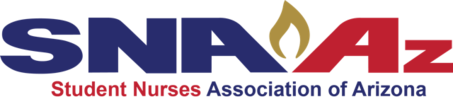 CHAPTER OF EXCELLENCE AWARD
The Student Nurses’ Association of Arizona Chapter of Excellence Award recognizes School Student Nurse Association Chapters who demonstrate ongoing involvement in NSNA, giving back to the community, and facilitate a strong commitment to shared governance and professional development of their students and faculty. Minimum Qualifications to Apply:Fifty (50) National Student Nurses’ Association members by October 1st, 2018Submission of Two (2) articles for print in the Student Nurses’ Association of Arizona Newsletter*Four (4) community service or volunteer events between November 1st, 2017- October 1st, 2018Dean or Director Letter of Recommendation explaining chapter impact to student successThe winner will be selected based on a point system criteria with 1 Honoree and two runner up finalists.Chapters receiving the Chapter of Excellence Award will be recognized as follows:Trophy for the winning school presented at Annual Convention Closing Ceremony to students, faculty, and dean/director on stage together for photo to be placed on the SNAAz website;Profile in SNAAz Newsletter as Chapter of ExcellenceProfile of winning Chapter on SNAAz website (www.snaaz.net), featuring the school's logo and link to the school websitePaid Hotel Room at NSNA Annual Convention (up to $500)
Other InformationMust provide documentation of how the criteria for application has been met;SNAAz Chapter of Excellence status is awarded yearly and previous winning schools are able to resubmit an application and supporting documents that demonstrate the school chapter continues to demonstrate excellence in student leadership every year.Articles must be submitted to studentnursesaz@gmail.com, while all articles may not be selected for publication all submitted articles will count towards Finalist selection. Topics may include research reviews, pharmacology topics, or current issues impacting nurses.To qualify for Hotel award, school must submit proof of two student delegates registered for conventionDeadline for application: October 8, 2018Student Nurses’ Association of Arizona2018 Chapter of Excellence ApplicationName:						    	Phone Number:				Email:												School:													Address:											SNA Advisor:						Phone Number:				Email:												MEMBERSHIP REQUIREMENTMust have a minimum of fifty (50) registered NSNA members by October 8, 2018. Membership reports are available at http://www.nsna.org/membership-reports.html (S-2 Reports). NEWSLETTER REQUIREMENT (minimum of 2 for application):*Articles must be submitted to studentnursesaz@gmail.com, while all articles may not be published all submissions count towards application. Topics may include research reviews, pharmacology topics, or current issues impacting nurses.COMMUNITY SERVICE (minimum of 4 local SNA events):*Please note photo documentation will need to be provided for each event. LETTER OF RECOMMENDATION FROM DEAN OR PROGRAM DIRECTORAttach a letter of recommendation outlining the SNA impact to student success, community involvement, and leadership development. Dean or Director:Phone Number:			Email:									Completed applications must be received by October 8th, 2018 at: studentnursesaz@gmail.com  or by mail: Student Nurses’ Association of Arizona, 1850 E. Southern Ave., Suite 1, Tempe, Arizona 85282-5832DateAuthorTitleDateBrief DescriptionNumber of SNA Attendees